Further Thoughts & Music Notes for Day 24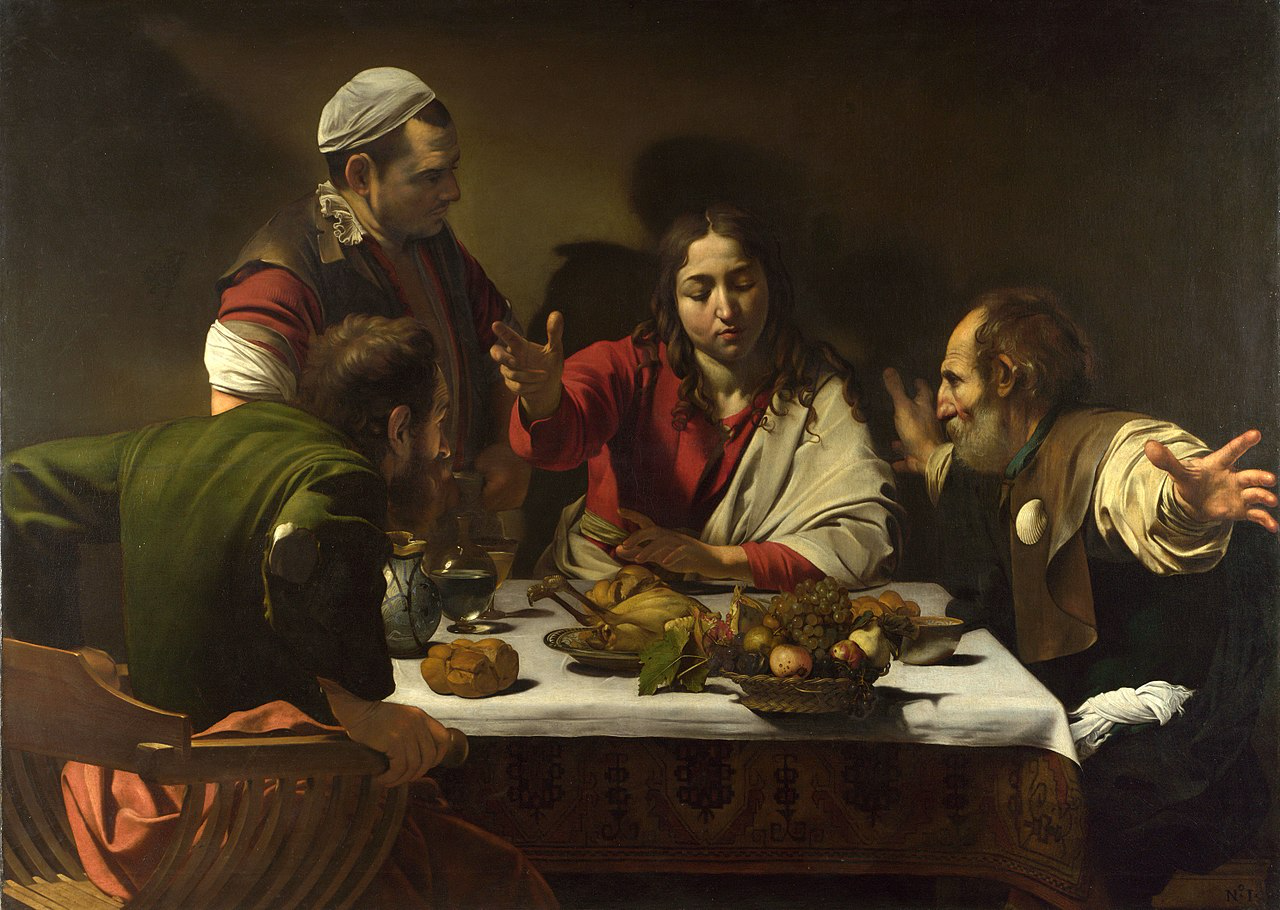 Supper at Emmaus by Caravaggio (1601)Music note for Day 24:“Tomorrow shall be my dancing day”, performed by Simon Preston, The Choir Of  Westminster Abbey & Christopher Herrick from the album – Choir of Westminster Abbey – Christmas Carols  This Compilation © 1984 Deutsche Grammaphon GmbH, Berlin